Grand Council Treaty #3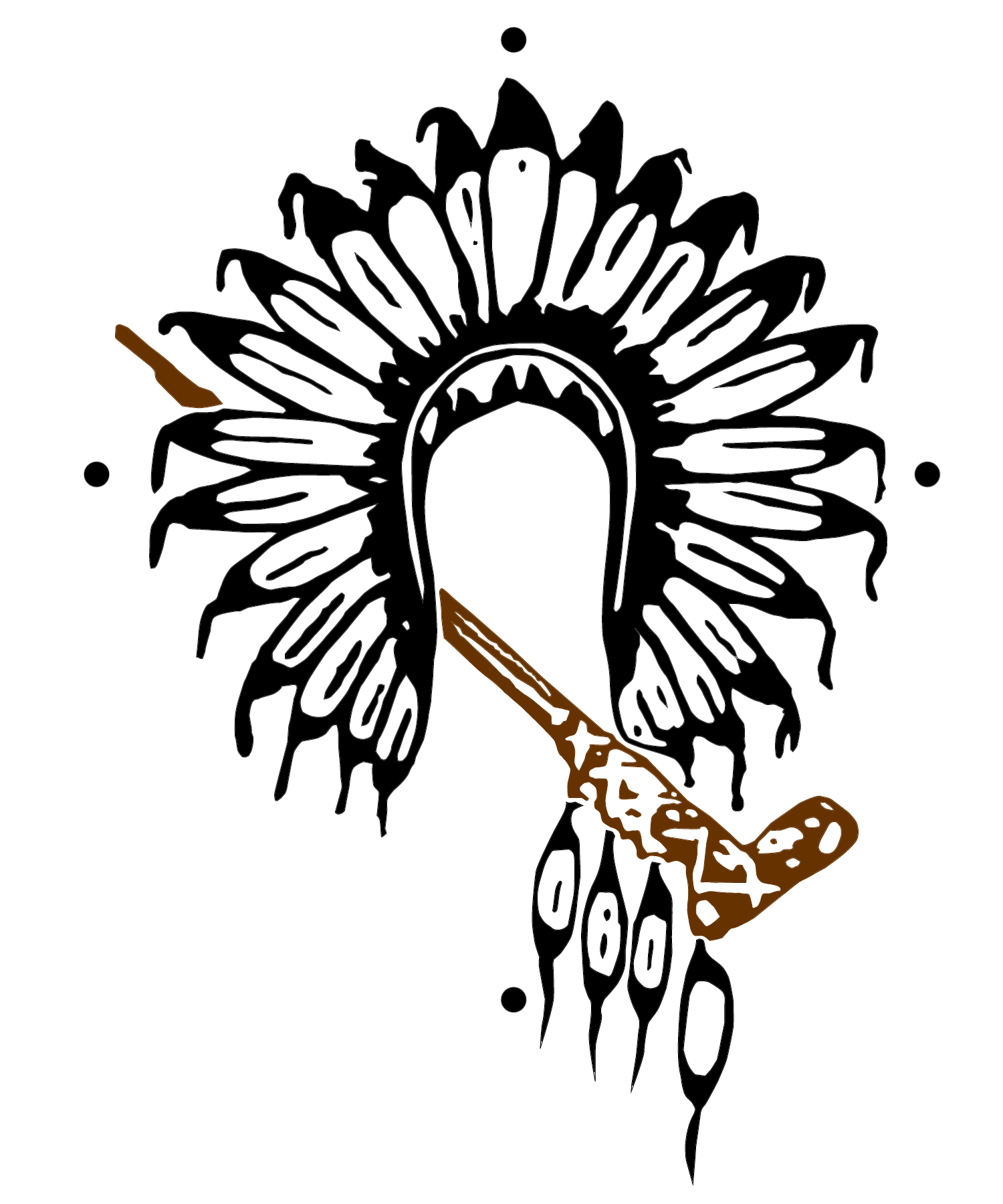 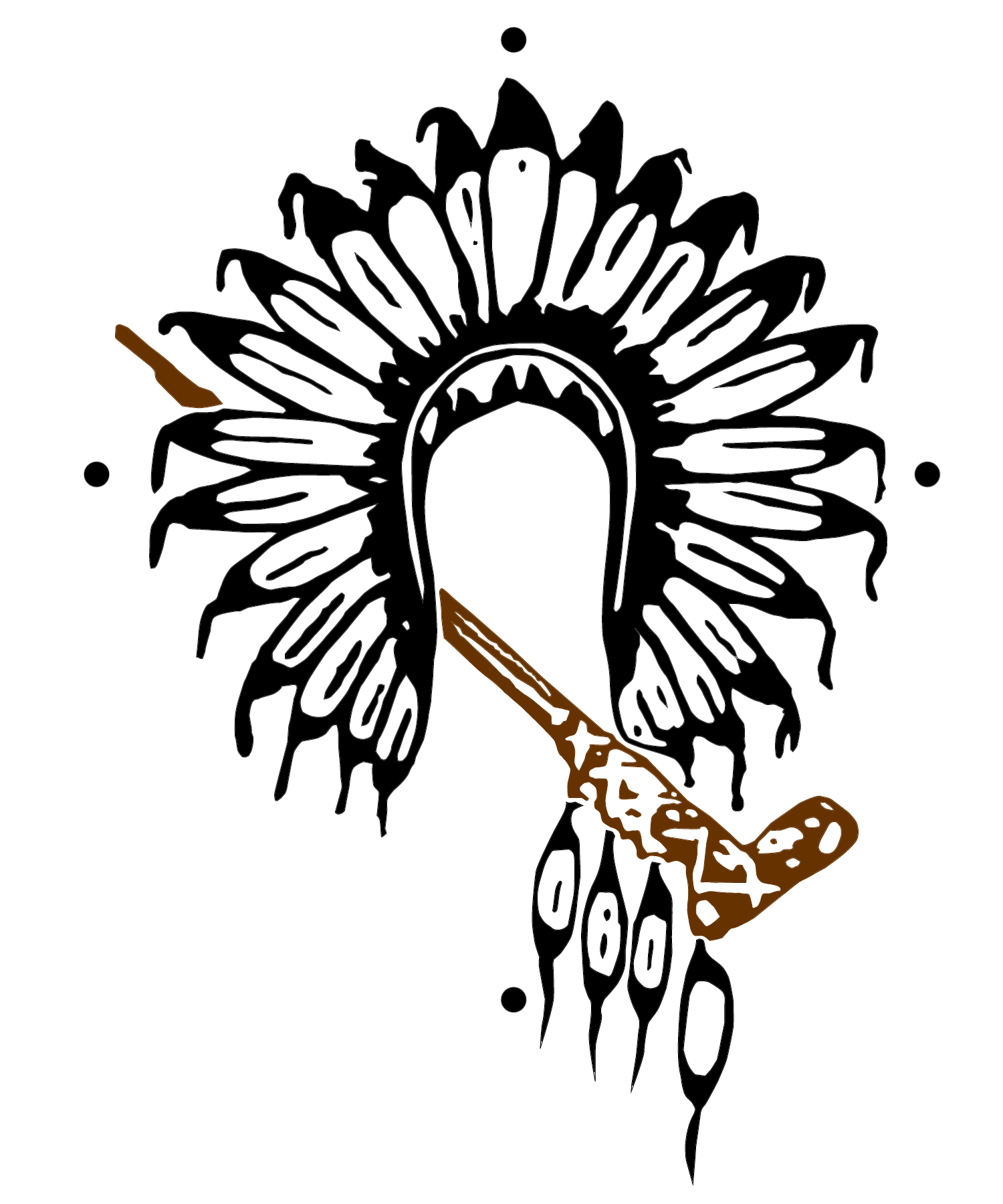 Registration FormTreaty #3 Education-Language and Cultural MeetingGolden Eagle Bingo Hall, Wauzhushk Onigum First NationMarch 20 & 21, 2018Open to Treaty #3 members, please register for catering purposesDo you require Accommodations: 	Yes 	No Please indicate date of arrival: Monday, March 19, 2018	Tuesday, March 20, 2018	Please indicate room preference, based  first come, first served and availability: 	One bed 	Two beds ***GCT #3 will be provide accommodations, meals and mileage to 1 Education Director/Coordinator, and 1 Language Educator per community in Treaty #3 territory at Grand Council Treaty #3 rates***Please Note: If you need to cancel accommodations, please contact Anita Ross, Education Assistant. Directly 24 hours prior to arrival date, otherwise your community will be responsible for reimbursement to Grand Council Treaty #3.Deadline for registration for Monday, March 12, 2018We cannot guarantee travel expenses for anyone after this date. Additional participants are welcome to attend at their own expense.Please send completed Registration forms to Grand Council Treaty #3 office to:Anita Ross, Education Assistant | edu.assistant@treaty3.ca  Yolanda Fobister, Education Policy Analyst | yolanda.fobister@treaty3.ca or by fax to (807)548-5041. If you have any questions or concerns, please contact the Education Unit at (807)548-5214REGISTRATION FORM REGISTRATION FORM NameCommunityProgram/TitlePhone/CellEmailSpecial Dietary/Allergies